NOTE: 2023-24 WIDA self-paced workshops are available through August 31, 2024, to all MA educators via the WIDA portal. These are a great resource for summer professional development.Contact Us: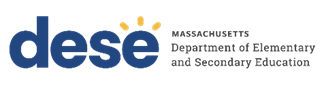 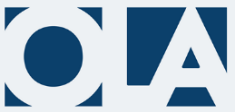 Office of Language AcquisitionOffice of Language Acquisition2023-2024 Professional Learning Calendar2023-2024 Professional Learning CalendarPlease note that these dates are for planning purposes but may be subject to change. OLA will notify you of changes to these projected dates.Please note that these dates are for planning purposes but may be subject to change. OLA will notify you of changes to these projected dates.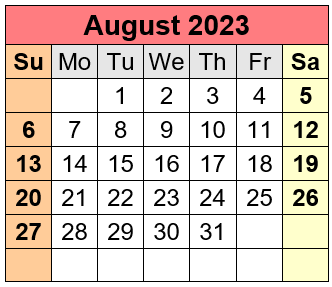 Until 8/31Tues, 8/15Wed, 8/16Mon, 8/21Thu, 8/242022-23 WIDA self-paced workshops available (WIDA portal)Policy Update Webinar (Zoom, 10:00-11:00)Initial Identification Webinar (Zoom, 11:30-12:30)New ELE and World Language Directors’ Induction (Zoom, 9:30-3:30)OLA Grants Webinar (Zoom, 10:00-11:00)Creating a Welcoming Environment for Newcomer Students & Families (Zoom, 2:00-3)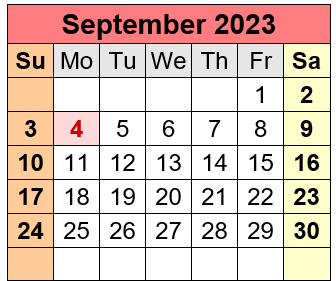 Thu, 9/28OngoingWelcoming Newcomers, Part 2 (Enrollment) (Zoom, 3:00-4:00)2023-24 WIDA self-paced workshops available (WIDA portal)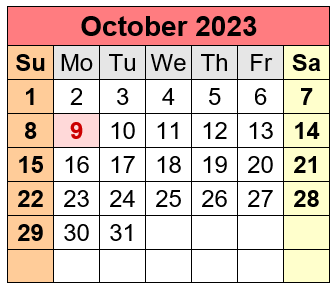 Wed, 10/11Thu, 10/12Mon, 10/30Tues, 10/31OngoingSLIFE Community of Practice (CoP) Kickoff (Zoom, 11:00-12:00)Tiered Focused Monitoring (TFM) Review Orientation for 2023-24 Districts (Zoom)OLA Advisory Meeting #1A (Zoom, 3:30-4:30pm)OLA Advisory Meeting #1B (Zoom, 9:30-10:30am)2023-24 WIDA self-paced workshops available (WIDA portal)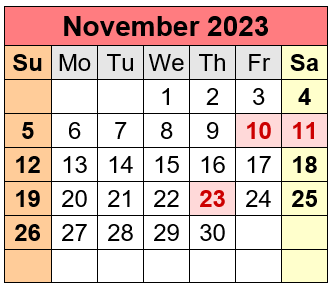 Wed, 11/1Wed, 11/8Wed, 11/15Wed, 11/29OngoingALL NETWORK MEETING (Zoom, 9:30-3:00)WIDA: Scaffolding Learning Through Language (webinar 1, 3:30-5:00)WIDA: Scaffolding Learning Through Language (webinar 2, 3:30-5:00)WIDA: Scaffolding Learning Through Language (webinar 3, 3:30-5:00)WIDA Español: Attending to Equity through Bilingual Instruction (webinar 1, 3:30-4:30)2023-24 WIDA self-paced workshops available (WIDA portal)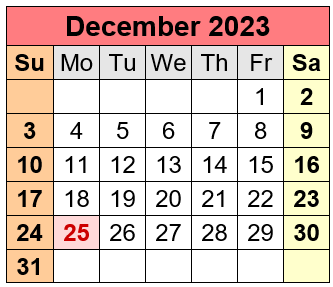 Tues, 12/5Wed, 12/6Thurs, 12/7Wed, 12/13Thurs, 12/14Tues, 12/19OngoingOLA Advisory Meeting #2A (Zoom, 3:30-4:30pm)OLA Advisory Meeting #2B (Zoom, 9:30-10:30am)WIDA Español: Attending to Equity through Bilingual Instruction (webinar 2, 3:30-4:30)WIDA: Planning with the WIDA ELD Standards Framework (webinar 1, 3:30-5:00)WIDA Español: Attending to Equity through Bilingual Instruction (webinar 3, 3:30-4:30)WIDA: Planning with the WIDA ELD Standards Framework (webinar 2, 3:30-5:00)SLIFE Community of Practice (CoP) (Zoom, 9:00-11:00)2023-24 WIDA self-paced workshops available (WIDA portal)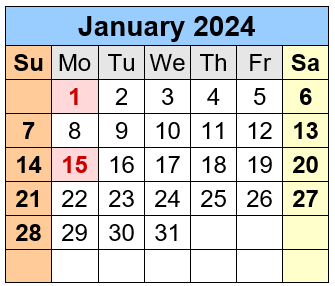 Thu, 1/11Thu, 1/18Thu, 1/25Wed, 1/24OngoingWIDA: Scaffolding Learning through Language (webinar 1, 3:30-5:00)WIDA: Scaffolding Learning through Language (webinar 2, 3:30-5:00)WIDA: Scaffolding Learning through Language (webinar 3, 3:30-5:00)
Tiered Focused Monitoring (TFM) Training for 2024-25 districts (webinar 10:00-11:30)2023-24 WIDA self-paced workshops available (WIDA portal)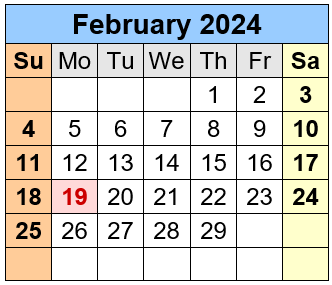 2/5 - 5/17Wed, 2/14Mon, 2/26Wed, 2/28Thurs, 2/29OngoingWIDA: Considerations when Educating Bilingual Learners with Identified Learning Disabilities (15-week eWorkshop)ALL NETWORK MEETING (Zoom, 9:30-3:00)WIDA: Bringing Language into Focus (webinar 1, 4:00-5:30)CIMP Webinar for 2023-24 TFM districts (Zoom, 10:00-12:00)OLA Advisory Meeting #3A (Zoom, 3:30-4:30pm)OLA Advisory Meeting #3B (Zoom, 9:30-10:30am)2023-24 WIDA self-paced workshops available (WIDA portal)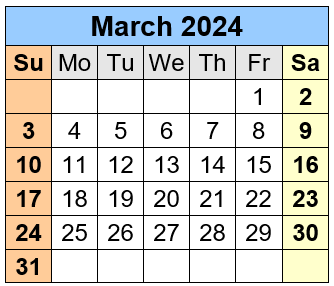 Mon, 3/11Tues, 3/19Thu, 3/28OngoingWIDA: Bringing Language into Focus (webinar 2, 4:00-5:30)SLIFE Community of Practice (CoP) (Zoom, 9:00-11:00)WIDA: Scaffolding Learning through Language (webinar 1, 3:30-5:00)2023-24 WIDA self-paced workshops available (WIDA portal)WIDA: Considerations when Educating Bilingual Learners with Identified Learning Disabilities (15-week eWorkshop)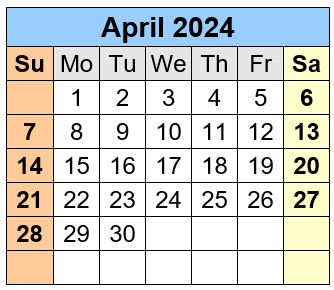 Wed, 4/3Wed, 4/10Thu, 4/4Thu, 4/11Fri, 4/12Wed, 4/24OngoingWIDA: Teacher Leaders Planning with the ELD Standards Framework (webinar, 3:30-4:30)WIDA: Teacher Leaders Planning with the ELD Standards Framework (in person, 8:30-3:30)WIDA: Scaffolding Learning through Language (webinar 2, 3:30-5:00)WIDA: Scaffolding Learning through Language (webinar 3, 3:30-5:00)OLA Advisory Meeting #4A (Zoom, 3:30-4:30pm)OLA Advisory Meeting #4B (Zoom, 9:30-10:30am)ALL NETWORK MEETING (Zoom, 9:30-3:00)2023-24 WIDA self-paced workshops available (WIDA portal)WIDA: Considerations when Educating Bilingual Learners with Identified Learning Disabilities (15-week eWorkshop)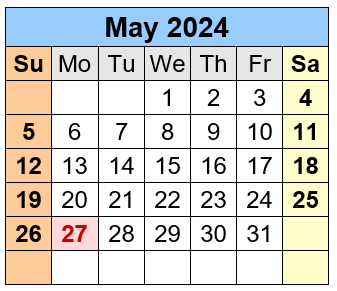 Tue, 5/21OngoingSLIFE Community of Practice (CoP) (Zoom, 9:00-11:00)2023-24 WIDA self-paced workshops available (WIDA portal)WIDA: Considerations when Educating Bilingual Learners with Identified Learning Disabilities (15-week eWorkshop)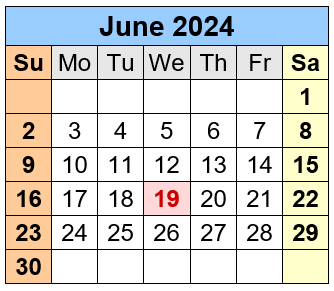 Thurs, 6/6Fri, 6/7Thurs, 6/13Tue, 6/18OngoingOLA Advisory Meeting #5A (Zoom, 3:30-4:30pm)OLA Advisory Meeting #5B (Zoom, 9:30-10:30am)OLA Leadership Network Meeting (in-person, 8:30-3:00)SLIFE Community of Practice (CoP) (Zoom, 9:00-11:00)2023-24 WIDA self-paced workshops available (WIDA portal)EL Educationel@doe.mass.edu https://www.doe.mass.edu/ele/ World Languagesworldlanguages@mass.gov https://www.doe.mass.edu/worldlanguages/ Seal of BiliteracyMAStateSealofBiliteracy@mass.gov https://www.doe.mass.edu/scholarships/biliteracy/ Our Team:Allison Balter, DirectorSibel Hughes, Assistant DirectorDavid Valade, Language Acquisition Support LeadJudith Magloire, Language Acquisition Support LeadAndy McDonie, Language Acquisition Support Lead - World LanguagesSamantha Kodak, Language Acquisition Compliance SpecialistDavid Parker, Continuous Improvement Manager for Language AcquisitionDr. Elenita Irizarry-Ramos, Senior Strategist for Multilingual Learning & Dual Language EducationMoira Connolly, Expanded Learning Time CoordinatorDiana Gentile, Management Analyst